Вопрос 1Интерфейс, по определению - это правила взаимодействия операционной системы с пользователями, а также соседних уровней в сети ЭВМ. От интерфейса зависит технология общения человека с компьютером. Классификация интерфейсовИнтерфейс - это, прежде всего, набор правил. Как любые правила, их можно обобщить, собрать в "кодекс", сгруппировать по общему признаку. Таким образом, мы пришли к понятию "вид интерфейса" как объединение по схожести способов взаимодействия человека и компьютеров. Вкратце можно предложить следующую схематическую классификацию различных интерфейсов общения человека и компьютера. Современными видами интерфейсов являются: 1) Командный интерфейс. Командный интерфейс называется так по тому, что в этом виде интерфейса человек подает "команды" компьютеру, а компьютер их выполняет и выдает результат человеку. Командный интерфейс реализован в виде пакетной технологии и технологии командной строки. 2) WIMP - интерфейс (Window - окно, Image - образ, Menu - меню, Pointer - указатель). Характерной особенностью этого вида интерфейса является то, что диалог с пользователем ведется не с помощью команд, а с помощью графических образов - меню, окон, других элементов. Хотя и в этом интерфейсе подаются команды машине, но это делается "опосредственно", через графические образы. Этот вид интерфейса реализован на двух уровнях технологий: простой графический интерфейс и "чистый" WIMP - интерфейс. 3) SILK - интерфейс (Speech - речь, Image - образ, Language - язык, Knowlege - знание). Этот вид интерфейса наиболее приближен к обычной, человеческой форме общения. В рамках этого интерфейса идет обычный "разговор" человека и компьютера. При этом компьютер находит для себя команды, анализируя человеческую речь и находя в ней ключевые фразы. Результат выполнения команд он также преобразует в понятную человеку форму. Этот вид интерфейса наиболее требователен к аппаратным ресурсам компьютера, и поэтому его применяют в основном для военных целей. 1. Общественный интерфейс - основан на семантических сетях. 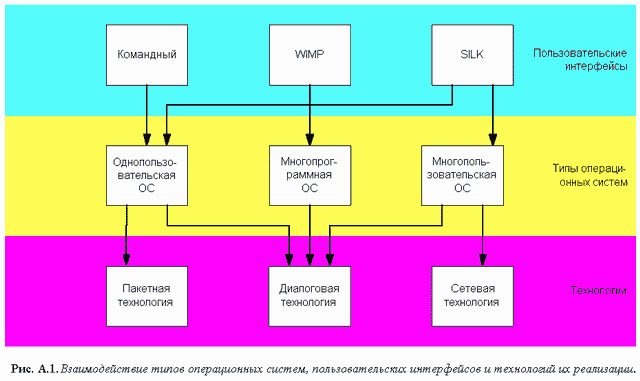 